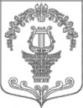 ПОВЕСТКА ДНЯзаседания совета депутатов МО Таицкое городское поселениечетвертого созыва              17-00 – 17-05-открытие заседания, утверждение повестки дня  и регламента заседанияПовестка дня:«О внесении изменений и дополнений в решение совета депутатов муниципального образования Таицкое городское поселение от 24.11.2022 № 36 «О бюджете Таицкого городского поселения на 2023 год и на плановый период 2024-2025 годов»Докладчик: Свенцицкая Нина Васильевна – начальник отдела учета и отчетности, муниципального заказа администрации Таицкого городского поселения«О внесении изменений в решение Совета депутатов от 22.04.2021 № 104 «Об утверждении порядка установления льготной арендной платы лицам при предоставлении в аренду неиспользуемых объектов культурного наследия, включенных в единый реестр объектов культурного наследия (памятников истории и культуры) народов Российской Федерации, являющихся собственностью органа местного самоуправления Таицкое городское поселение и находящихся в неудовлетворительном состоянии»Докладчик: Фоменко Дмитрий Иванович – главный специалист администрации Таицкого городского поселенияО внесении изменений и дополнений в решение совета депутатов МО №49 от 20.03.2020 «О порядке принятия решения о применении к лицу, замещающему муниципальные должности, мер ответственности» Докладчик: Кудрявцева Ольга Владимировна – ведущий специалист администрации Таицкого городского поселенияРазное28  сентября 2023 г.        17:00Администрация Таицкого городского поселения